Spelling Test: Year 3
Given: 28.09.21
Test: 05.09.21
Spelling Rule: Words with endings 
that sound like /ze/,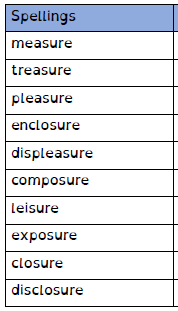 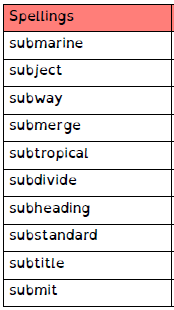 